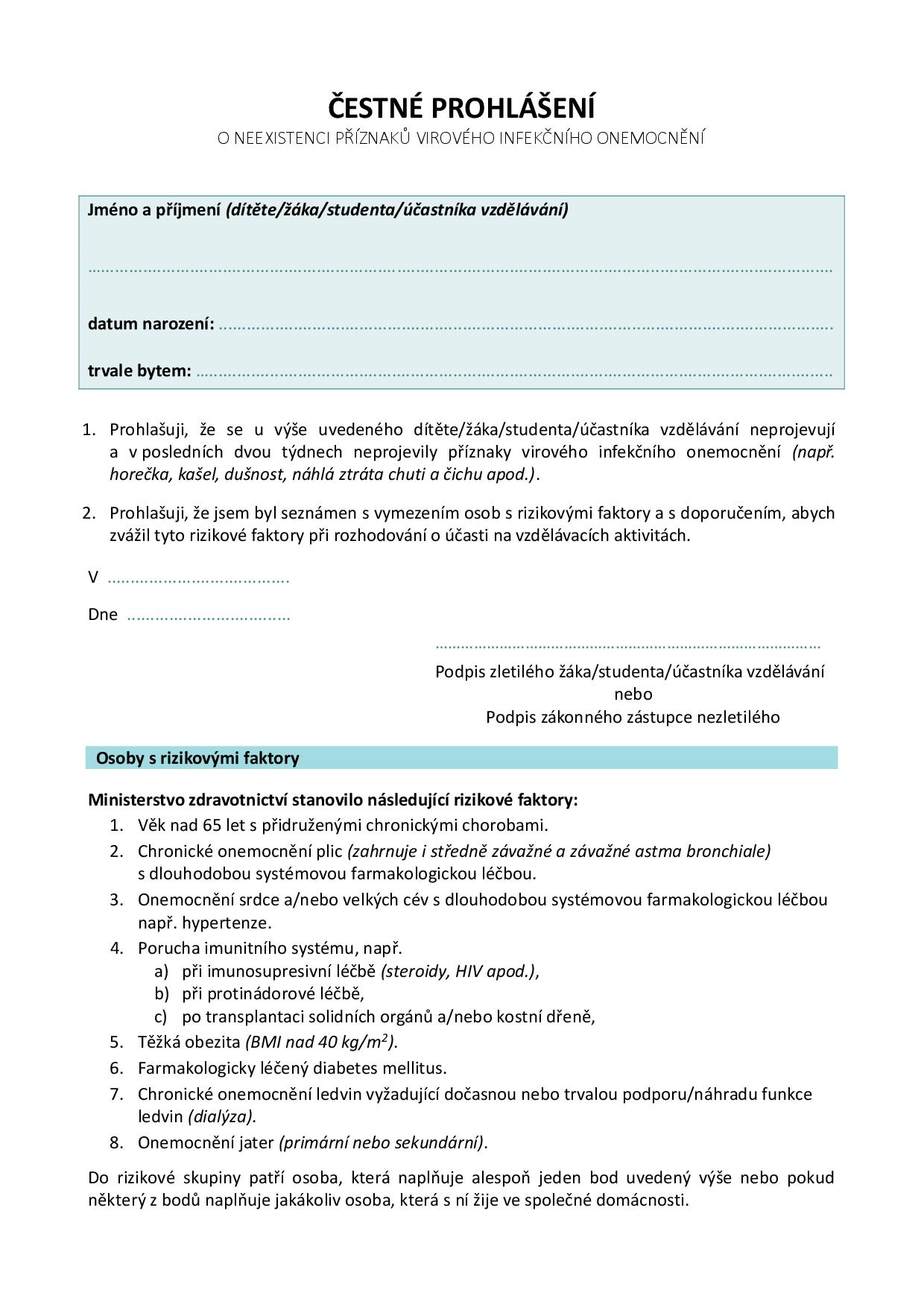 8. A14. TÝDENNÍ PLÁN (poslední)na týden od 15. 6 do 21. 6.Třídní učitel:   Mgr. Alena Hořavová,   a.horavova@seznam.cz  Třídní učitel:   Mgr. Alena Hořavová,   a.horavova@seznam.cz  Sdělení třídního učitele:Milí osmáci, vážení rodiče,zde naleznete pokyny a informace k průběhu „Dne se třídou“. Tento den bude věnován organizačním záležitostem v učebně 8. B a ke společnému výšlapu do Uhelné k rybníku Pelnář. Akce je dobrovolná.Termín: středa 17. 6. 2020Sraz ráno v 8:00h u školy (čekejte na mě před školou, vyzvednu si vás). Mějte s sebou prohlášení o bezinfekčnosti!Dopoledne: Během 1. hodiny proběhne úklid třídy, vyklizení skříněk a vracení klíčů (ztráta klíče – 50,- Kč).Odchod v 9h od školy, jdeme pěšky přes Račí Údolí do Uhelné. Další program bude společné sdílení zážitků, hry, opékání špekáčků . . . . Můžete si nachystat i vlastní program .Návrat autobusem do Javorníku ve 13:08h, případně následujícím spojem.S sebou si vezměte svačinu a pití, uzeninu na opékání, osobní léky (alergie), peníze na autobus (možnost koupit si něco v obchodě), kartičku pojišťovny.Pedagogický doprovod: A. Hořavová M. LykováV případě nepříznivého počasí se tento den uskuteční pouze v prostorách školy, nepůjdeme ven a žáci odejdou domů dříve.Během všech aktivit stále platí školní řád!Vysvědčení: Znovu připomínám, že se bude vydávat v pátek 26. 6. 2020 ve vestibulu školy od 10:00 do 16:00, případně v následujícím týdnu denně od 7:30 do 16:00. Nebude probíhat společné předávání vysvědčení ve třídě!Učebnice: Nebudou se vracet, zůstávají vám do 9. třídy! Nechejte si také sešity a pracovní sešity.Na setkání se těší třídní uč. 8. AA. HořavováSdělení třídního učitele:Milí osmáci, vážení rodiče,zde naleznete pokyny a informace k průběhu „Dne se třídou“. Tento den bude věnován organizačním záležitostem v učebně 8. B a ke společnému výšlapu do Uhelné k rybníku Pelnář. Akce je dobrovolná.Termín: středa 17. 6. 2020Sraz ráno v 8:00h u školy (čekejte na mě před školou, vyzvednu si vás). Mějte s sebou prohlášení o bezinfekčnosti!Dopoledne: Během 1. hodiny proběhne úklid třídy, vyklizení skříněk a vracení klíčů (ztráta klíče – 50,- Kč).Odchod v 9h od školy, jdeme pěšky přes Račí Údolí do Uhelné. Další program bude společné sdílení zážitků, hry, opékání špekáčků . . . . Můžete si nachystat i vlastní program .Návrat autobusem do Javorníku ve 13:08h, případně následujícím spojem.S sebou si vezměte svačinu a pití, uzeninu na opékání, osobní léky (alergie), peníze na autobus (možnost koupit si něco v obchodě), kartičku pojišťovny.Pedagogický doprovod: A. Hořavová M. LykováV případě nepříznivého počasí se tento den uskuteční pouze v prostorách školy, nepůjdeme ven a žáci odejdou domů dříve.Během všech aktivit stále platí školní řád!Vysvědčení: Znovu připomínám, že se bude vydávat v pátek 26. 6. 2020 ve vestibulu školy od 10:00 do 16:00, případně v následujícím týdnu denně od 7:30 do 16:00. Nebude probíhat společné předávání vysvědčení ve třídě!Učebnice: Nebudou se vracet, zůstávají vám do 9. třídy! Nechejte si také sešity a pracovní sešity.Na setkání se těší třídní uč. 8. AA. HořavováPOZVÁNKA NA KONVERZAČNÍ LEKCE ZDARMA: Připomínám, že dál pokračují konverzační lekce v angličtině spolu s Andy Grahamem ve středu v čase 11:00 – 11:40 hodin. Dne 17. 6. je přístupový kód 793 1552 5856 a heslo 2A4c8U. Přímý odkaz pro vstup do virtuální třídy (v 11:00 hod.) je:https://us04web.zoom.us/j/79315525856?pwd=RzFIR05MdjM1T3hpd2YwT0pGUkNKQT09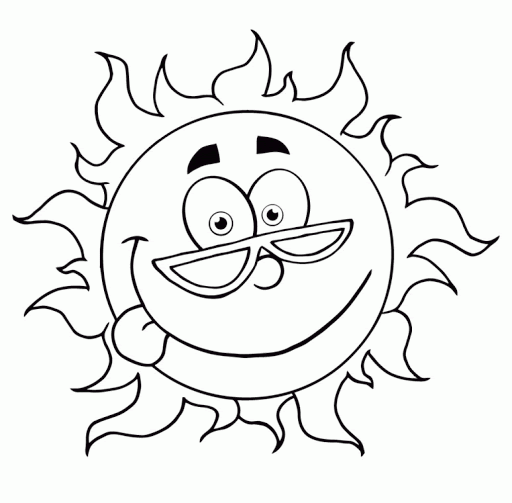 Dne 24. 6. bude přístupový kód 733 5763 3204 a heslo 7aiva6. Přímý odkaz pro vstup do virtuální třídy (v 11:00 hod.) je:https://us04web.zoom.us/j/73357633204?pwd=RGRlRkdZaEtSNkNERnBhcmFVbU4yZz09Využijte této báječné, jedinečné příležitosti, jak si procvičit mluvení v angličtině. Učíte se přece pro sebe, ne jen kvůli známkám:-) Těším se na vás spolu s Andym.	                                         M. NemeškalováPOZVÁNKA NA KONVERZAČNÍ LEKCE ZDARMA: Připomínám, že dál pokračují konverzační lekce v angličtině spolu s Andy Grahamem ve středu v čase 11:00 – 11:40 hodin. Dne 17. 6. je přístupový kód 793 1552 5856 a heslo 2A4c8U. Přímý odkaz pro vstup do virtuální třídy (v 11:00 hod.) je:https://us04web.zoom.us/j/79315525856?pwd=RzFIR05MdjM1T3hpd2YwT0pGUkNKQT09Dne 24. 6. bude přístupový kód 733 5763 3204 a heslo 7aiva6. Přímý odkaz pro vstup do virtuální třídy (v 11:00 hod.) je:https://us04web.zoom.us/j/73357633204?pwd=RGRlRkdZaEtSNkNERnBhcmFVbU4yZz09Využijte této báječné, jedinečné příležitosti, jak si procvičit mluvení v angličtině. Učíte se přece pro sebe, ne jen kvůli známkám:-) Těším se na vás spolu s Andym.	                                         M. Nemeškalová